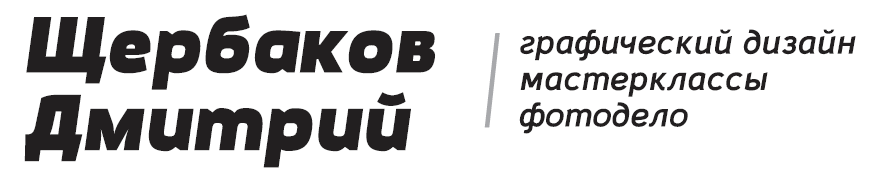 ТЕХНИЧЕСКОЕ ЗАДАНИЕ:             Разработка дизайнаупаковкиПриложение № ___ 
от « ___ » _______________ 200__ г.к Договору № _____ от « ___ » _________ 200__ г.1. ТОВАРНаименование товараНаименование маркиНеобходимость дизайна (отметьте плюсом):Количество типов/ароматовПримерная розничная ценаОписание товараСоставПищевая ценностьЭнергетическая ценностьФорма товараИмеет ли товар презентабельный вид?Размер товараУсловия храненияСрок годностиТип продаж:2. УПАКОВКА ТОВАРАПредпочтение типа упаковки или ограниченияКоличество единиц товара в торговой (потребительской) упаковкеВес на единицу товара/упаковкиКоличество размеровКоличество в первичной/вторичной упаковкеВторичная упаковкаГарантия первого вскрытияВложения /купоны, буклеты, сувениры/Будет ли упаковка использоваться потребителями для:Внесите в список специальные инструкции упаковки3. ВЫВОД НА РЫНОКБудет ли любое специальное вводное предложение? ОписаниеБудет ли любой специальный вводный показ? ОписаниеБудет ли связь с рекламой марки? ОписаниеДоступны ли рекламные макеты или сценарии (концепции)? ОписаниеПресс-релизы/фотографии/оригинал-макеты. Все ли необходимо для рекламы?4. РАСПРЕДЕЛЕНИЕ/ДИСТРИБУЦИЯОписание цепочки дистрибуцииХрупкость товараМесто или требования утилизацииПредполагаемые размеры паллета /поддона/Требуемая высота складского штабеляПродолжительность хранения в штабеляхТребуемая защитная упаковка5. ЗАЩИТА ОКРУЖАЮЩЕЙ СРЕДЫЛюбые местные, национальные, международные законы и протоколы, воздействующие на эту упаковку/товар?Товар/упаковка разработан в пределах рекомендуемой отраслью защитой окружающей среды?СПЕЦИАЛЬНЫЕ ИНСТРУКЦИИМесторасположение торговой точкиМестоположение полки в торговой точкеЧисло сторон с этикеткой (логотипом) для контактов с покупателемОграничения размеров розничной точкойДругие предложения/требования розничного продавцаИСПОЛЬЗОВАНИЕ ТОВАРАОсновное использование товараКак используется/приготовляетсяВизуальные/физические/сенсорные атрибутыЧто явится результатом, если товар будет использоватьсяУникальность товара или особенности использования, которые могут эксплуатироваться на упаковке?Является ли товар сезонным, региональным или с какими-либо ограничениямиЦЕЛЕВАЯ АУДИТОРИЯСоциально-демографическое описаниеТЕКУЩИЙ ПОТРЕБИТЕЛЬ РЫНКА ПАКЕТА И ТОРГОВАЯ ИНФОРМАЦИЯТекущий целевой рынокРыночное положение относительно конкурентовДругая торговая информацияГлавные конкуренты (в порядке важности)ИССЛЕДОВАНИЕДоступны ли исследования по товару, потребителям и упаковке?Рыночное исследование запланировано или уже проводится? Доступная датаНужна ли упаковка для проведения исследований? ОписаниеМАРКИРОВКА НА УПАКОВКЕТребуемая маркировка по пищевым добавкам (пищевому составу)Необходимость указания даты использования/употребленияНеобходимость предостерегающей маркировки (опасность)Необходимость дополнительного языкаДругие юридические (законные) требования_____________________ ()	_____________________  (_________________)М.П.	М.П.Клиент: (в том числе разные варианты написания названия, даже не правильные, но используемые в СМИ)Задание: (четко назовите работу)новый товаррасширение линейки маркиперепроектировкаместная адаптациярозничная продажадля популяризации компанииэкспортдругоерозничные каналыторговый автоматзаказы по почтедругоераспределения товараподачи на столизмерения дозыприготовлениядругогокак будет выложен на прилавкеотдельная единица товаравыложено на поддоне /паллетесрезанная коробка /кейсстойкастенка с полозьями для крючков /Pegboard/корзина, контейнерлинейный /горизонтальный/штабельвертикальный штабельхолодильники /специальные устройства________________________________________________________________________________________________________________________________________________________________________________________________________________________________________________________________________________